Английские артиклиПравила  использованияThe ArticleОпределенный и неопределенный артиклиАртикль – одна из служебных частей речи, используемая в словосочетаниях для выражения некоторых языковых значений. Артикли могут указывать на уникальность  или на распространенность   данного предмета в разговорной среде.Зачем нужен артикль? В русском языке есть конструкции, аналогичные артиклям.Я знаю одного человека и этот человек сможет вам помочь. Вам ничего не показалось странным в этом предложении? Зачем говорить "одного человека", если это очевидно? Получается масло масляное. Мы часто говорим слово "один" лишь для того чтобы подчеркнуть неопределенность или первое упоминание о предмете разговора. Если мы говорим о предмете второй раз, то как правило используем указательное местоимение "этот", или "эта". Вспомните, начало многих русских сказок и анекдотов звучит так: "Один мужик... И поехал этот мужик однажды..." ну или что-то в этом роде.В этой функции русское слово "один" является аналогом английского неопределенного артикля "a". А он, в свою очередь, исторически происходит от слова "one" — "один", и именно поэтому употребляется только с существительными единственном числе.С определенным артиклем еще проще, — он часто заменяет наши указательные местоимения "этот", "эта" "это", "эти". Но поскольку англичане, а иже с ними американцы, канадцы и т.д. очень привыкли к этим артиклям, то используют их где только можно, а иногда даже там где нельзя, и потому во многих случаях на русский язык они просто не переводятся. Вот теперь можно перейти непосредственно к артиклям.Неопределенный артикль
I saw a man crossing the street. — Я видел (какого-то или одного) человека, переходящего улицу.И определенный артикль
I’ve heard the guy is very rich. — Я слышал, что этот парень очень богат.При переводе на русский язык разница очевидна. В первом случае мы не знаем, о каком человеке идет речь, вполне вероятно, что мы его видим в первый и последний раз. 
Во втором случае, речь идет определенно о каком-то известном человеке, о котором мы где-то слышали или даже видели. 
В английском языке только два артикля — определенный the и неопределенный — a/an. В некоторых случаях существительные употребляются вообще без артиклей, так же как и у нас! 
Еще пример: 
For breakfast I had a sandwich and an apple. The sandwich wasn’t very nice. 
– На завтрак я съел сэндвич и яблоко. Сэндвич был не очень вкусный. 
В первый раз мы говорим a sandwich и an apple, во втором случае, мы говорим the sandwich, т.к. знаем, о каком сэндвиче идет речь: о том, который был на завтрак. 
Обратите внимание, что неопределенный артикль имеет два вида: a или an. 
"a" употребляется тогда, когда за ним следует слово, начинающееся с согласной, ну а если слово начинается с гласной — мы употребляем "an". 
Здесь также стоит упомянуть о том, что если существительное употребляется с прилагательным, то артикль ставится перед прилагательным и правило a/an остаётся в силе. 

Например: 
A goose — гусь 
An actress — актриса. 
A comfortable chair — удобный стул 
A nice girl — милая девушка. 
A difficult job — сложная работа. 
An active man — активный человек. 
Это несложно запомнить, ведь без маленькой буквы "n" будет очень трудно произнести такие слова и фразы. Попробуйте произнести: a animal, a actor, a elephant. Неудобно, правда? Да и звучит как-то странно. 
А, вот так: an animal, an actor, an elephant - совсем другое дело! 
Т.е. мы используем неопределенный артикль a/an, когда речь не идет о каком-то конкретном предмете: 
Please, sit down on a chair. — Пожалуйста, садитесь на стул. ( на любой стул, который вам больше нравится). 
Когда же мы говорим о конкретном предмете — используем определенный артикль the: 

She sat down on the chair nearest the door. — Она села на стул ближайший к двери. (очень даже определенный стул, именно тот, который находится рядом с дверью). 
Также мы используем the, когда по смыслу понятно о чём или о ком мы говорим: 
Can you turn off the light, please? — Вы не могли бы выключить свет? (по смыслу понятно, что выключить свет нужно в комнате или помещении, в котором они находятся). 
Неопределенный артикль a/an употребляется:Перед исчисляемым существительным в единственном числе, когда оно употребляется впервые:I've seen a movie last evening. — Вчера вечером я посмотрел фильм.Перед исчисляемым существительным в единственном числе, когда оно обозначает представителя класса предметов:A child needs love. — Ребенок нуждается в любви. (т.е. все дети (любой ребенок) нуждаются/нуждается).Когда существительное является частью составного именного сказуемого:He is a talented writer. — Он талантливый писатель.В некоторых выражениях, обозначающих количество. Чаще всего — следующих:a lot of…a great many…a great deal of…a couple…a dozen…a way too…например: a way too much — слишком многоВ выражениях, обозначающих цену, скорость, и т.д., заменяя предлог per — в, за:5 dollars a kilo — 5 долларов за кгTwice a day — дважды в день20 km an hour — 20 км в часВ восклицаниях перед исчисляемым существительным в единственном числе:What a pretty baby! — Какой хорошенький малыш!Когда артикль можно заменить словом "one" (один):Recently I've met a man. — Недавно я познакомилась с мужчиной. (можно сказать: с одним мужчиной).После quite, suchSuch a wonderful day! — Такой чудесный день!Неопределенный артикль не используется с именами собственными, но в редких случаях может употребляться перед Mr/Mrs/Miss + фамилия, обозначая, что человек не знаком говорящему: 
There's a Mrs. Newman to see you. — К вам пришла (некая) миссис Ньюмэн.Определенный артикль the употребляется:С объектами, единственными в своем роде, такими как:The Earth — земляThe sea — мореThe sky — небоThe stars — звездыThe Prime Minister — премьер министрThe Queen — королеваПеред существительным, которое ранее уже употреблялось:There was a man talking to a woman near my house. The man looked English but I think the woman was foreign. — Возле моего дома разговаривали какие-то мужчина и женщина. Мужчина был похож на англичанина, но женщина, я думаю, была иностранка.Перед существительным, после которого есть определение, выраженное фразой или придаточным предложением:The girl in white was very attractive. — Девушка в белом была очень привлекательной.Перед прилагательным в превосходной степени (мы говорим о степени сравнения):The highest place in the country. — Самое высокое место в стране.Перед порядковыми числительными (т.е. теми числительными, которые обозначают порядок при счете и отвечают на вопросы: какой? который?)She lives on the fifth floor. — Она живет на пятом этаже.Перед only в значении "единственный":She was the only beautiful woman in his life. — Она была единственной красивой женщиной в его жизни.Перед существительным в единственном числе, когда оно обозначает класс животных или предметов:The whale is in danger of becoming extinct. — Кит находится на грани вымирания. (понятно, что не один кит).Перед прилагательным без существительного, обозначая класс людей (так называемыми субстантивированными существительными — название можно не запоминать)JThe old — старикиThe poor — бедняки, беднотаПеред "next, last" + период времени:the next daythe last time.Часто, но не всегда, определенный артикль употребляется с названиями музыкальных инструментов:He plays the piano.С названиями национальностей, обобщая всех представителей этого народа:the Americansс некоторыми выражениями, такими как:On the right/left, at the top/bottom, in the middle, at the cinema/theatre, on the radio.Повторяем - неопределенный артикль с именами собственными почти не употребляется. С определенным артиклем дело обстоит несколько иначе.Определенный артикль употребляется с именами собственными в следующих случаях:Перед названиями рек, морей, каналов, проливов, групп островов (именно групп), горных цепей (именно цепей), пустынь, регионов, стран во множественном числе:the Atlantic, the Thames, the Alps, the Sahara, the Arctic.Если в названии есть слова: Union, republic, kingdomThe United Kingdom — Соединенное королевство.Перед существительными, после которых есть "of":The United States of America*The Tower of LondonThe Great Wall of ChinaПеред названиями частей света:The NorthThe SouthThe EastThe WestПеред названиями оркестров, музыкальных групп, газет, кораблей, гостиниц, театров, кинотеатров, ресторанов, музеев, галерей:"The Times", "The Beatles" Хотя это может также зависеть от предпочтений их владельцев. Например, достославный Facebook поначалу планировали назвать "The Facebook".Перед фамилией во множественном числе, обозначая всех членов семьи, как, допустим, Ивановы или Петровы:The Browns, The SmithsПеред титулами, после которых есть "of":The Prince of Wales — принц УэльскийВ названиях книг, фильмов и теле- и радиопередач наличие или отсутствие артикля как правило зависит желания автора.       Часто американцы называют свою страну сокращенно с артиклем: He came to the USA 5 years back. — Он приехал в США 5 лет назад. Gasoline price in the U.S. decreased slightly. — Цена бензина в США немного упала. Часто USA употребляется и без артикля, в то время как the U.S. всегда с артиклем. Между делом, обратите внимание на то, что U.S. правильно писать с точками, вероятно, чтобы не перепутать с местоимением us — нас, нам.Артикль не употребляется совсем:Перед существительными во множественном числе и неисчисляемыми существительными (неисчисляемые существительные — это те, которые не поддаются счету: water — вода, air — воздух, tea — чай и т.д.). Этот пункт относится только к неопределенному артиклю. Следует отметить, что с неисчисляемыми существительными вместо неопределенного артикля часто используется местоимение "some": Would you like some milk? — Хочешь молока? Некоторые источники называют слово "some" в этой функции артиклем.Перед breakfast, lunch, dinner, supper, если перед ними не стоит прилагательное. Сравните:We have breakfast at 9. — У нас завтрак в 9 часов.We had a good breakfast. — У нас был хороший завтрак.Перед именами людей, названиями языков, названиями игр, а также названиями дней недели, месяцев, общественных праздников.with Mikein Englishon SundayСо словами bed, church, court, hospital, prison, school, college, university, sea, когда эти места посещаются или используются по их прямому назначению. Например:To go to hospital — ехать в больницу (к качестве пациента, никак не на экскурсию)To go to church — идти в церковь (молиться);В следующих устоявшихся выражениях, их желательно запомнить:all day/night long, all day/night through, day after day, from morning till night, from dusk till dawn, day and night.at night, by day/night, at midnight, at sunset, for example, on time, in harmony, to take place, to catch coldВ выражениях, обозначающих способ передвижения:by bus — на автобусеby plane, (by air) — на самолете (по воздуху)on foot — пешкомЭтого вполне достаточно, чтобы разговаривать правильно. Осталось только добавить маленькую ложечку дегтя: носители часто используют артикль достаточно вольно, однако это не отменяет необходимости изучения грамматики.Немного упражнений для проверки Используйте нужный артикль: a/an, the либо отсутствие артикля.I wrote my name at __ top of __ list.__ Soviet Union was __ first country to send __ man into space.After lunch we went for __ horseback ride.I am not very hungry. I had __ big breakfast.Tim lives in __ small village.__ Chile is __ country in South America.Материал не является нашей авторской работой. Точного соответствия в поисковых системах найти не удалось. Copyright не известен.Учим 500 английских слов в неделю >>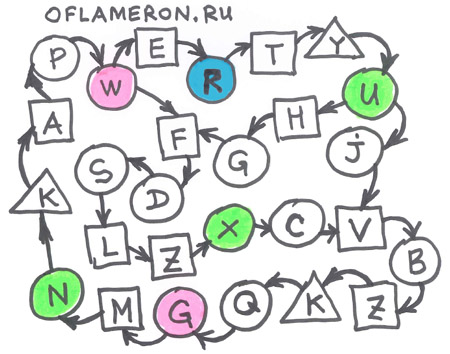 Любой листок бумаги и ручка позволяют эффективно учить по 500 английских слов в неделю. Никаким другим способом вы не выучите слова столь же надежно.